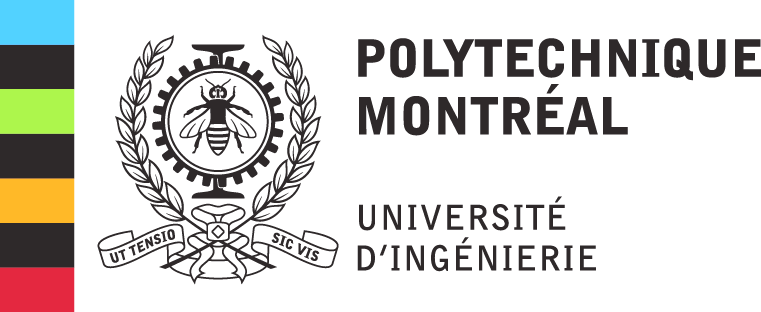 TitreSous-titre (facultatif)Travail présenté àPrénom NomSIGLE : Titre du coursDépartement des génies civil, géologique et des minesPolytechnique Montréal20 janvier 2023Table des matières1	Introduction	12	Titre	12.1	Sous-titre	13	Conclusion	24	Références	35	Annexe (facultatif)	4Liste des abréviations (facultatif)Liste des figuresFigure 2.1 Logo de Polytechnique Montréal aligné à gauche	1Liste des tableauxTableau 2.1 Exemple de tableau tiré d’un ancien travail de CIV6719	1IntroductionTexte […].Titre Texte […].Sous-titreLa Figure 2.1 est simplement à titre d’exemple pour la mise en page et l’utilisation du renvoie dans le texte.Figure . Logo de Polytechnique Montréal aligné à gaucheLe Tableau 2.1 vient d’un rapport écrit dans le cadre du cours CIV6719 et est affiché à titre indicatif pour la mise en page et l’utilisation du renvoie dans le texte.Tableau . Exemple de tableau tiré d’un ancien travail de CIV6719Sous-sous-titreTexte […].ConclusionCeci est un exemple de référence mis dans le texte .Annexe (facultatif)Texte […].Nom Matricule Prénom Nom1234567Avec hypothèses sur les temps de parcoursSans hypothèses sur les temps de parcoursDDL4125Log-Likelihood-29623-21288McFadden0,296180,36408Particularité(s)Voir modèle #5Chaque terme est significatif au « zéro machine »Seuls les constantes et le coefficient du TC pour la distance de parcours sont positifs